Publicado en Madrid el 04/05/2020 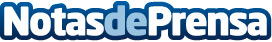 Amigosperros.com, caballosyyeguas.com y razasdegatos.top, nuevas webs sobre animales domésticosEstas nuevas plataformas se han hecho un hueco en el mundo digital gracias a su extensa información sobre caballos, perros y gatos. Cuentan con una gran cantidad de datos y curiosidades sobre estos animales para que los usuarios conozcan más sobre ellos, su estilo de vida y la enorme variedad de tipos y de razas de cada unoDatos de contacto:alvaro lopez629456410Nota de prensa publicada en: https://www.notasdeprensa.es/amigosperros-com-caballosyyeguas-com-y Categorias: Entretenimiento Veterinaria Mascotas http://www.notasdeprensa.es